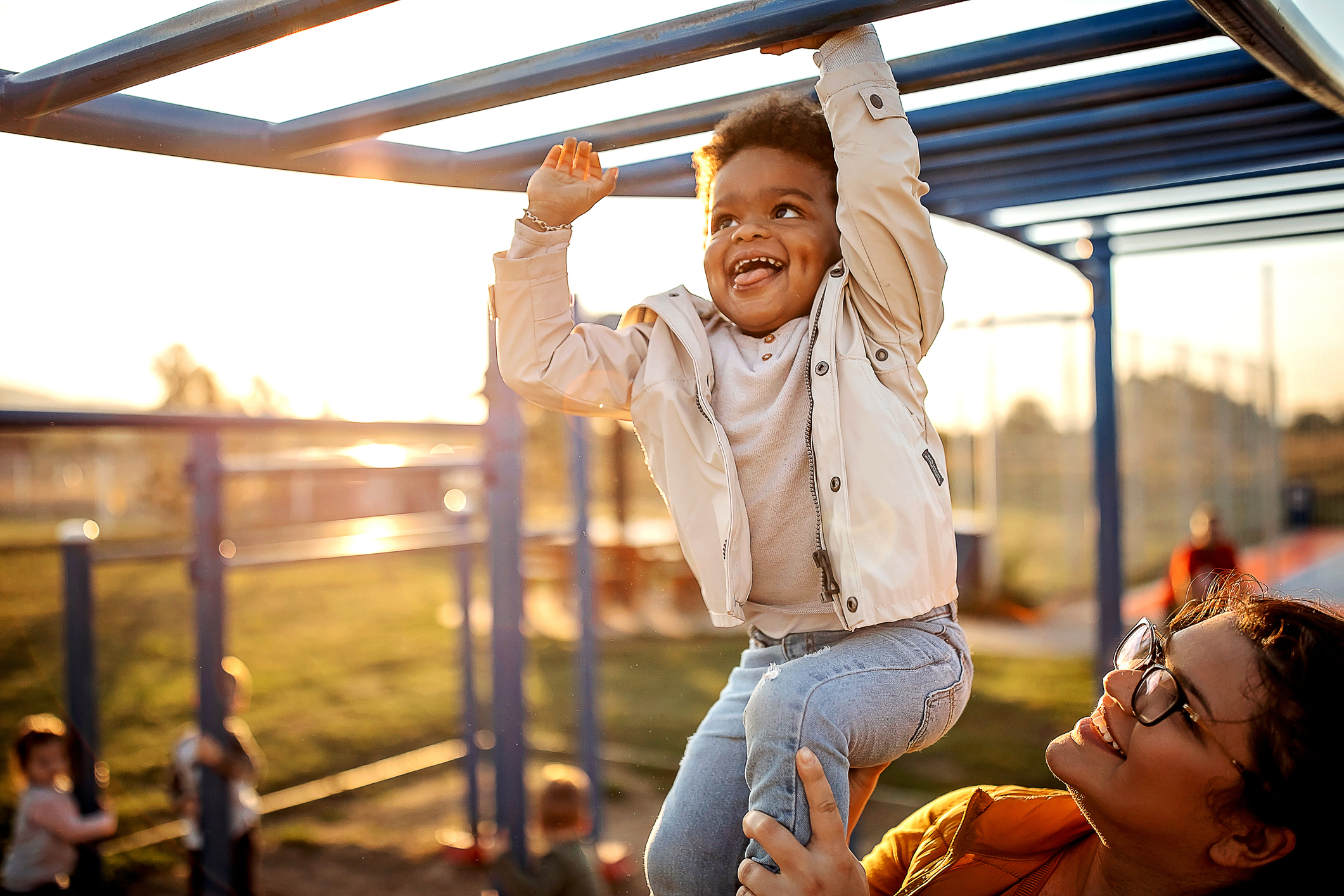 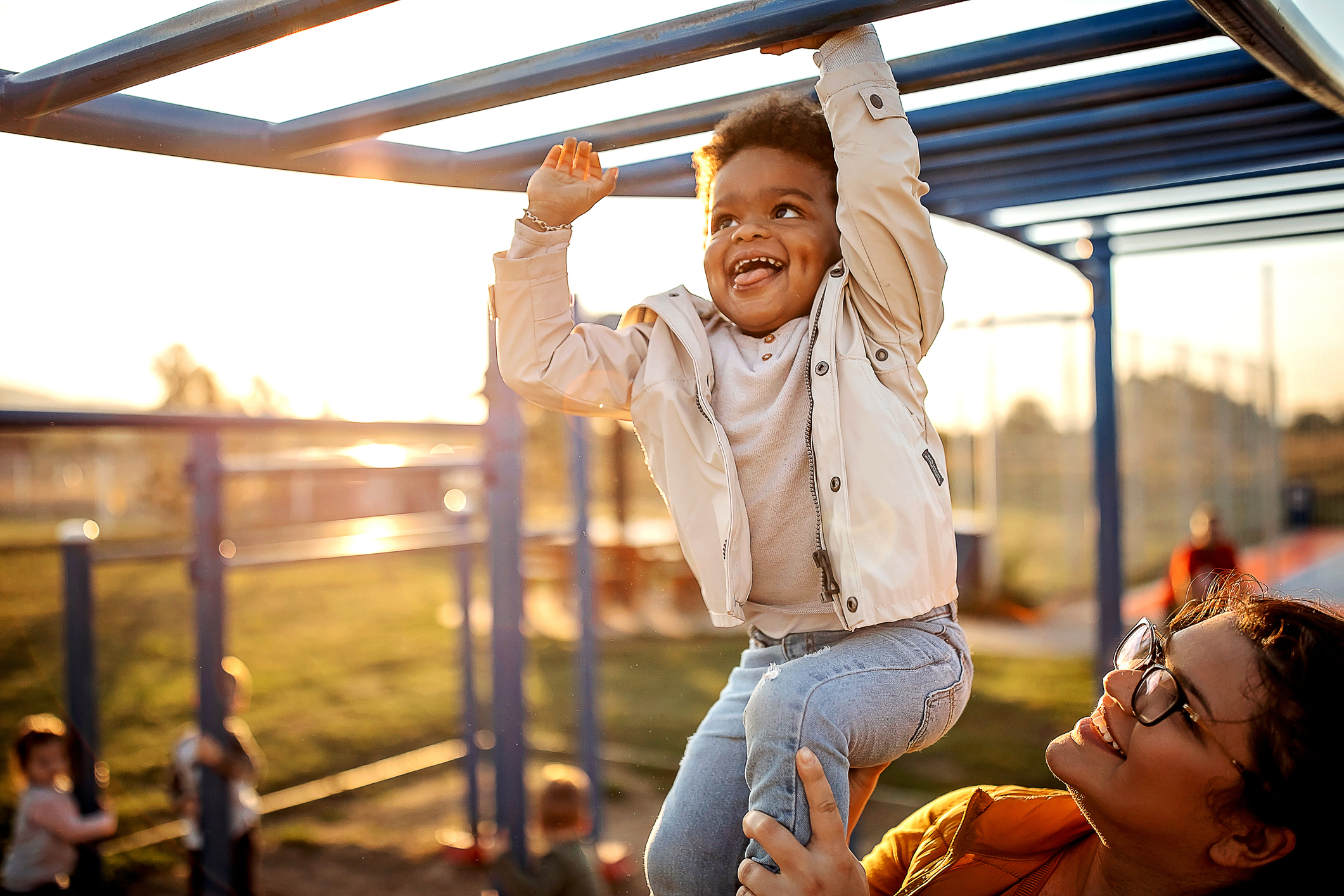 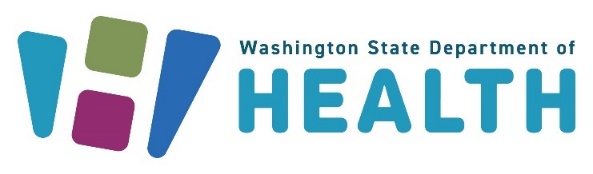 본 문서를 다른 형식으로 요청하려면 1-800-525-0127로 전화하십시오. 청각 장애가 있는 고객은 전화 711(Washington Relay) 또는 이메일 civil.rights@doh.wa.gov로 연락하시면 됩니다.발행 번호141-092본 보고서에 대한 자세한 정보 또는 추가 사본은 다음으로 요청하십시오.Division of Prevention and Community HealthOffice of Family and Community Health ImprovementPO Box 47855Olympia, Washington 98004-7855360-236-4501800-525-0127 (팩스)MCHBPublicComment@doh.wa.govUmair Shah, MD, MPH보건부 장관핵심 요약프로그램 요약 Department of Health(보건부)는 모든 워싱턴주 주민들의 건강을 보호하고 개선하기 위해 다양한 조직들과 협력하고 있습니다. 이는 당 기관의 행동 강령입니다. 당 기관은 모두를 위한 형평성과 최적의 보건을 미래상으로 삼고 있습니다. 당 기관의 프로그램과 서비스는 질병과 상해를 예방하고, 건강한 거주 및 근로 공간을 조성하고, 주민들이 건강한 선택을 할 수 있도록 정보를 제공하며, 워싱턴주가 긴급상황에 대비할 수 있도록 합니다. 당 기관은 이러한 임무를 수행하기 위해 매일 다양한 조직들과 협력합니다. 또한 당 기관이 펼치는 모든 활동에 지역사회 리더십과 의견을 중심에 두기 위해 노력하고 있습니다.    워싱턴주의 제5편(Title V) Maternal and Child Health(MCH, 모자 보건) 프로그램은 Department of Health(DOH) 산하 Prevention and Community Health(예방 및 지역사회 보건국) 내 Office of Family and Community Health Improvement(가족 및 지역사회 건강 개선 사무국)의 일부입니다. 제5편 Maternal and Child Health Block Grant(MCHBG, 모자 보건 정액 보조금)는 워싱턴주에 필수 재정 및 기술 지원을 제공합니다. 이는 Children and youth with special health care needs(CYSHCN, 특수 건강 관리가 필요한 소아청소년) 및 그 가족을 비롯해 부모, 영유아, 아동, 청소년의 건강과 복지를 개선하는 프로그램을 지원합니다. MCHBG는 또한 보건 시스템이 어디에서나 효과를 거두기 위해 모든 지역사회에 필수적인 역량과 프로그램인 기본 공중보건 서비스를 위해 주 및 지역의 공중보건 기량 개선을 지원합니다. 보조금 프로그램은 저소득층이나 의료서비스 이용에 제한이 있는 주민들을 지원하는 데 중점을 두어 보건 형평성 문제를 해결하기 위한 워싱턴주의 활동을 뒷받침해 줍니다. 당 기관의 제5편 활동은 형평성 문제에 초점을 맞추고, 소외 계층의 요구사항과 필요가 입증된 지역의 문제를 해결합니다. 이를 통해 지역사회 주도적 솔루션을 지원하고 불평등과 관련된 시스템 개선을 조율하여 당 기관의 업무들이 건강 형평성을 증진하는 데 집중할 수 있도록 하고 있습니다. 당 기관은 흑인 또는 아프리카계 미국인 및 아메리칸 인디언/알래스카 원주민의 출산 결과를 개선하기 위해 노력하고 있습니다. 또한 농촌 지역의 출산전후기 서비스 및 유전자 검사와 같이 공급보다 수요가 많은 서비스를 식별하고 해당 지역에 더 나은 서비스를 제공하기 위해 의료 제공자들과 협약을 추진합니다. 당 기관의 모든 MCHBG 활동은 워싱턴주의 핵심적인 우선순위와 관련이 있습니다. 워싱턴은 모자 보건 서비스에 대한 우선적 요구 사항을 식별하고 5년간 MCHBG 활동 목표와 전략 수립에 필요한 정보를 얻기 위해 2018년 가을과 2020년 봄 기간에 필요 사항 평가를 실시했습니다. 활동 기초로 결정한 4가지 핵심 원칙은 다음과 같습니다. 누구나 최고 수준의 건강과 복지를 달성하고 번영을 누릴 수 있는 기회를 가질 자격이 있습니다. 공중보건 종사자의 핵심적 책무는 가족과 아동에게 보다 평등한 서비스를 제공하는 시스템의 개선입니다. 당 기관은 모자 보건 활동에서 이러한 책임의식을 수용합니다. 당 기관의 프로그램과 정책에서 인종차별 반대에 동참하기 위해 노력합니다. 당 기관은 증거 기반 및 지역사회에서 개발한 전도유망한 관행 모두를 소중히 여깁니다. 이러한 관행들은 우리의 의료 시스템이 모든 주민, 특히 주류 사회에서 소외된 계층에 서비스를 제공할 수 있도록 보장해 줍니다. 당 기관은 문화적 겸양과 적절성을 포용하는 방식으로 업무를 수행합니다. 당 기관은 정신적 외상 인지 접근 방식이 당 기관의 모든 프로그램과 서비스에 구축되도록 노력하고 있습니다. 당 기관은 모든 프로그램에 미치는 COVID-19의 영향을 계속 평가하고 필요에 따라 조정해야 합니다. 인종 및 민족적 평등과 관련된 당 기관의 가치와 목표에 특히 초점을 맞추어 이를 수행해야 합니다. 평가 과정을 통해 당 기관이 식별하고 활동에 집중하고 있는 주요 우선적 요구 사항은 다음과 같습니다. 주 전역의 여성과 아동의 필요 사항을 전략적으로 식별, 계획 및 해결하기 위해 지역 공중보건 인력의 역량을 확대시킵니다. 전 생애에 걸쳐 주민들의 건강을 증진하기 위해 시의적절한 예방 치료, 조기 검진, 의뢰 및 치료 접근을 확대시키기 위해 보건 시스템을 개선 및 유지합니다. 양질의 의료서비스를 가로막는 장벽을 식별하고 이를 줄이도록 합니다. 지역사회의 안전, 보건 및 지지를 개선합니다. 행동 건강 및 그 밖의 지원 서비스에 대한 접근성을 확대해 정신 건강과 회복력을 고취합니다. 자기 옹호 및 보건 시스템 참여를 강화하는 전체론적 접근 방식을 이용하여 청소년기 여학생과 성인 여성의 건강과 복지를 최적화합니다.  영아 및 출산전후기 건강 결과를 개선하고 영아 질병 및 사망을 초래하는 불평등을 줄입니다.  전체론적 접근 방식을 통해 소아청소년의 건강과 복지를 최적화합니다. 특수 건강 관리가 필요한 소아청소년과 그 가족을 위해 요구되는 서비스 및 지원에 대한 장벽을 식별하고 이를 줄이도록 합니다. 공중보건 긴급사태 및 모자 인구에 미치는 영향과 관련하여 새롭게 부상하는 우선순위 요구 사항을 식별하고 이에 대응합니다. 주의 주요 우선적 요구사항은 다음과 같은 보조금의 국가 성과 측정에서 당 기관이 어느 분야에 초점을 맞출 것인지 선택하는 데 도움이 되었습니다. 여성을 위한 예방건강(Well-woman) 검진 모유 수유 발달 검사 청소년을 위한 예방건강 검진 메디컬 홈(환자 중심의 지역 의원) 적절한 보험 당 기관은 또한 다음과 같은 주의 성과 측정에 대한 진행 상황을 추적하고 있습니다. 임신 중 불법 약물을 사용하는 임산부 비율 축소 임신 중 의료제공자로부터 우울증 검사를 받는 임산부 비율 확대 워싱턴주의 보편적 발달 검진 시스템에 한 번 이상 등록한 유아의 수 확대 필요할 경우 정신건강 관리를 받는 아동의 비율 확대 또래 친구들과 사회정서적 교류를 할 수 있는 유치원에 입학하는 아동의 비율 확대 전국아동건강조사(National Children’s Health Survey)의 일환으로 가족 회복력 지표에 따른 회복력 수치 증대 지난 30일간 알코올을 섭취한 적이 있다고 보고하는 10학년 학생의 비율 축소 슬픈 감정이 들거나 희망이 없다고 느낄 때 대화할 어른이 있다고 보고하는 10학년 학생의 비율 증대 한 명 이상의 성인 멘토가 있다고 보고하는 청소년의 비율 확대 자살 생각이 있다고 보고한 특수 관리가 필요한 10학년 학생의 비율 축소 올해 재개되는 지속적 계획 절차로 향후 5개년 모자 보건 요구 평가 착수 COVID-19 백신접종 캠페인 활동 지원 다음은 당 기관이 MCHBG 기금을 사용하는 방식과 본 프로그램이 지역사회에 미치는 영향에 대한 몇 가지 예입니다. 당 기관은 대부분의 MCHBG 기금을 34개 관할 지역보건소(LHJ) 및 1곳의 관할 병원 지구에 전달합니다. 당 기관은 지역 공중보건 체계를 개선하고 주 전역에 MCH 서비스를 제공하기 위해 이를 수행합니다. 정액 보조금 요건 중 하나는 CYSHCN을 위한 예방, 1차 진료 및 가족 지원 서비스에 기금의 최소 30%를 사용하는 것입니다. 이러한 이유로 당 기관은 각 관할 지역 보건소에 이 활동을 연간 실행 계획에 포함할 것을 요청합니다. 관할 지역 보건소는 보조금 신청서에 포함된 주정부의 우선순위를 지원하는 옵션 계획과 기본적인 모자 보건 서비스를 위해 남은 기금을 사용할 수 있습니다. DOH는 관할 지역 보건소 조정을 주력 업무로 하는 3인의 직원 컨설턴트를 비롯하여 다양한 방식으로 관할 지역 보건소의 MCH 프로그램과의 연결 및 지원을 지속해 갑니다. 이들은 DOH 주제 전문가와의 연결 그리고 MCH 활동과 관련된 정보 및 리소스가 안내된 이메일을 격주로 제공합니다. 또한 MCH 주제 및 보고 요건에 대한 컨퍼런스콜 및 회의를 주관합니다. 이들 지역사회 컨설턴트는 MCH 서비스와 주 전역의 격차를 이해하여 당 기관이 지역의 요구 사항을 파악하고 이러한 요구 사항에 보다 부합할 수 있게 주 차원의 이니셔티브를 조정하도록 지원합니다. 관할 지역 보건소는 CYSHCN 계층에 대한 직접 서비스에서 탈피해 시스템 수준 개선에 관심을 고취하고 있습니다. CYSHCN 프로그램은 관할 지역 보건소에서 CYSHCN 조정관의 주력 업무(Focus of Work)를 업데이트하여 각자의 지역 사회 내에서 CYSHCN을 지원하는 시스템에 관여하고 CYSHCN의 진료 시스템을 증진하기 위한 주 전역 활동에 참여할 수 있는 기회를 강조했습니다.  당 기관은 이러한 전략을 가족, 관할 지역 보건소 및 제공자의 의견을 토대로 개발된 새로운 CYSHCN 전략 계획에 맞췄습니다. 이 전략 계획은 새로운 CYSHCN 청사진의 핵심적 요소를 포함합니다.   DOH는 지난 1년 동안 관할 지역 보건소와 대화를 시작했으며 내년에도 이러한 대화를 이어나가 MCHBG 기금 분배 모델 및 요건을 검토할 예정입니다. 당 기관은 모든 관할 지역 보건소에서 CYSHCN에 서비스를 제공하기 위해 일부 활동들을 수행하고 효율성을 증대하며 주 전역의 요구 사항을 더 잘 충족할 수 있는 방법을 식별하도록 하는 현 요건을 심사할 것입니다.  이 절차는 또한 5개년 요구 평가(Needs Assessment) 활동의 일부가 될 것입니다.  DOH는 CYSHCN 통신 네트워크 회의 및 그 밖의 교육을 통해 의료 제공자들에게 기술 지원을 제공합니다. MCHBG는 University of Washington의 Center for Human Development and Disability(인간 발달 및 장애 센터)의 Medical Homes Partnership Project and Nutrition Network(메디컬 가정 파트너십 프로젝트 및 영양 네트워크)와 협약을 맺을 뿐만 아니라 Washington State Leadership Initiative(WSLI, 워싱턴주 리더십 이니셔티브)를 통해 가족 참여 및 리더십을 지원하고 가족 주도 및 가족 봉사 조직과의 계약을 체결합니다. 해당 프로그램은 CYSHCN에 대한 관리 및 조정 시스템을 개선하기 위해 주 전역 시스템 증진과 관련해 그 밖의 주정부 기관 및 제공자와 협력합니다. 여기에는 신경발달센터 및 악안면 심사위원회 네트워크를 지원하기 위한 주정부 기금 활용이 포함됩니다. MCHBG는 또한 워싱턴주의 Medicaid 기관인 HCA와의 기관 간 협약을 통해 CYSHCN을 위한 Medicaid 서비스 관련 교육 및 봉사 활동을 지원하고 있습니다. 워싱턴은 주 및 연방 자금을 결합하여 산모 사망을 방지하기 위해 노력합니다. 주정부는 모든 산모 사망 케이스를 검토하기 위해 주정부 Maternal Mortality Review Panel(산모 사망률 심사단)을 소집합니다. 이 심사단은 기여 요인을 결정하고 사망 예방을 위한 권고 사항을 개발합니다. 2023년에 부서는 2014-2020 데이터를 사용하여 산모 질병률 및 사망률 예방을 위한 주요 결과 및 권고사항을 요약한 보고서(영어로 제공)를 주의회에 발부했습니다. 심사단의 연구 결과는 산모 사망에 기여한 여러 인종 및 사회경제적 불평등을 강조합니다. 이 보고서는 산모 건강 관련 향후 투자용으로써 전략적 지침 역할을 수행합니다.당 기관의 출산전후기 건강 담당부서는 특히 임산부와 신생아에게 영향을 미치는 물질 사용 관리 시스템을 변화시키기 위해 다수의 파트너 기관과 협력하고 있습니다. 주의 Washington State Opioid and Overdose Response Plan(워싱턴주 오피오이드 및 과다복용 대응 계획)(영어로 제공) 및 관련 리소스, Promoting Healthy Outcomes for Pregnant Women and Infants(임산부 및 영유아를 위한 건강한 결과 촉진) 법안(Substitute Senate Bill(대체 상원 법안) 5835 – 영어로 제공)에 대한 당 기관의 지속적인 활동은 신생아금단증후군 및 그 밖의 오피오이드 남용의 영향을 예방하기 위한 전략 개발 및 금단증후군을 갖고 태어난 영유아에 대한 관리 표준화가 포함됩니다.  Department of Children, Youth and Family(아동청소년가족부) 및 Health Care Authority(보건당국)의 협력 관계를 통해 당 기관은 물질의 영향을 받은 출산 부모와 신생아가 Plan of Safe Care(안전한 치료 계획)에 따라 무료 맞춤 의뢰 서비스를 제공받을 수 있는 경로를 신설했으며, 이는 아동 복지에 보고하는 대안이 될 수 있습니다.  또한 주 협력 기관은 친부모와 영아를 위한 동일 병실 관리의 모범 사례인 식사/수면/위안(영어로 제공) 법안을 제정했습니다.  마지막으로, 해당 부서는 Center of Excellence for Perinatal Substance Use(출산전후기 물질 사용 우수 센터)(영어로 제공)로 인정받고자 하는 병원들에 계속해서 인증을 제공합니다. 아동 건강을 개선하기 위한 당 기관의 중요한 활동 영역은 빠른 후속 조치 및 필요 시 중재 서비스를 의뢰하여 발달 검진의 가치와 가용성을 진작하는 것입니다. 당 기관은 아동을 위한 예방건강 검진에 대한 장벽을 줄이고, 발달 검진 비율을 확대 및 추적하며, 서비스 연결을 늘리고, 의료 제공자 청구 관행을 개선하기 위해 노력합니다. 주의회를 통해 기금을 지원받은 당 기관은 의료 제공자와 관할 지역 보건소에 새로운 보편적 발달 검진 시스템을 구축하기 위해 노력하고 있습니다. 이 시스템은 검진률을 추적하고 워싱턴주의 모든 아동이 발달 지연 검사를 받을 수 있도록 하기 위해 의료 제공자와 부모에 접근할 수 있게 할 것입니다. 청소년 건강을 증진하기 위해 DOH는 School-based health centers(SBHC, 학교기반 보건센터)와 협력합니다. 청소년, 특히 건강 및 사회적 결과가 서로 다른 인구 집단에 속해 있는 청소년들은 다양한 요인으로 인해 의료시스템 접근에 어려움을 겪을 수 있습니다. 이러한 요인에는 교통 수단의 결여, 사회적 고립, 복잡한 생활 환경 또는 근본적인 인종 편견이 포함될 수 있습니다. 이들 청소년은 본인들이 다니고 있고, 더 편안함을 느낄 수 있는 학교 환경에서 의료 서비스를 이용하는 것이 보다 편리할 수 있습니다. SBHC 접근과 청소년을 위한 예방건강 정기 검진이 결석, 중퇴율, 만성 질환, 약물 남용, 성매개 감염률 및 임신률을 감소시킨다는 충분한 근거가 있습니다. 반면, 졸업률은 높이고 당뇨병, 천식 및 정신질환 관리는 개선합니다. 학교 기반 보건 센터는 제공된 서비스에 대한 적절한 변제를 받는 데 있어 많은 장벽에 직면하여 이는 지속가능성에 영향을 미칩니다. 당 기관은 청구 및 변제 문제를 해결하기 위해 SBHC, 의료당국 및 그 밖의 기관들과 협력하고 있습니다. 많은 워싱턴주의 청소년 및 청년들이 Medicaid 수혜 자격이 있음에도 아직 등록하지 않고 있습니다. 당 기관은 의료 서비스를 받는 청소년 수를 확대하는 데 도움이 되도록 등록을 늘리는 전략을 개발 중에 있습니다. 2021년 Substitute House Bill(대체 하원 법안) 1225: Concerning School Based Health Centers(학교 기반 보건 센터 관련)의 통과로 당 기관은 새로운 활동을 시작합니다(영어로 제공). 이 법안은 DOH에 SBHC 프로그램 사무소를 설립하여 역사적으로 소외된 계층에 초점을 맞추어 학생들에게 서비스 가용성을 확대하고 유지하도록 지시합니다. 이는 당 기관이 우선적 요구 사항을 해결하기 위해 다양한 기금원을 활용하는 방식의 또 다른 예입니다. 다양한 주 및 연방 기금원은 당 기관의 전반적인 MCH 프로그램을 지원합니다. 당 기관은 MCHBG 기금을 사용하여 공중보건 체계를 개선하기 위한 전략적 활동을 계획 및 감독하는 프로그램 관리자 급여의 일부를 지불합니다. 공중보건 체계는 여성과 아동이 예방의료 서비스 및 검진을 비롯하여 자격 대상의 의료 혜택을 받을 수 있도록 노력합니다. 또한 메디컬 홈 내에서 조정 진료의 중요성을 홍보하고 보험 적용 범위의 적절성 문제를 해결합니다. 모자, 아동 및 청소년 예방 및 웰니스에 대한 당 기관의 노력은 또한 "워싱턴의 전 주민은 번영을 누리고 잠재력을 최대한 발휘하는 데 필요한 기회, 동력 및 자원을 충분히 이용하며 다음 7세대와 그 이후에도 모든 이들을 위한 형평성과 정의가 마련되어 있습니다."라는 Governor’s Office of Equity(주지사 형평국)의 미래상을 구현하는 데 도움이 됩니다. 연방 제5편 기금이 주 지원의 MCH 활동을 보완하는 방식COVID-19 팬데믹은 공중보건에 적절하게 기금을 조달하지 못하는 데 따른 폐해를 여실히 제시했습니다. 이에 대한 대응으로, 워싱턴주의 기본적 공중보건 서비스를 효과적으로 지원하기 위해 주 예산이 증액되어 현재 2024-2025년 2년간은 7,700만 달러, 향후 2년간은 1억 달러에 달하게 됩니다. 주 및 지방 수준에서 재원을 활용하는 것은 시간이 지나면서 특정 프로그램 영역의 활동을 강화해 줄 것입니다. 이러한 활동에는 전염병 통제, 환경 공중보건, 모자 보건, 만성 질환 및 부상 예방, 치료 접근성이 포함됩니다. 재원은 또한 정보 시스템 및 실험실 역량 그리고 평가, 커뮤니케이션, 비상 계획, 정책 및 계획, 지역사회 파트너십 개발 및 리더십 개발과 같은 기능을 지원하는 인프라에 도움이 될 것입니다. 주 내 Foundational Public Health Services(FPHS, 기본적 공중보건 서비스) MCH 투자 대부분은 지방정부 공중보건에 기여하여 만성적 자금을 겪고 있는 공중보건 기구에 절실히 필요한 지원을 제공할 것입니다. MCHBG는 산모, 아동 및 청소년 보건 서비스에 대한 주 및 지역 차원의 투자 모두를 극대화하기 위해 당 기관이 활용하는 핵심 기금 지원을 제공합니다. 가능한 상황마다 당 기관은 MCHBG를 주 일반 기금 및 그 밖의 보조금 기금과 통합하는 종합 기금 모델을 수용합니다. 관할 지역보건소는 워싱턴 주의 우선적 필요 사항에 부합하는 다양한 옵션을 기반으로 하여 서비스를 제공하고자 워싱턴 제5편 기금의 58%를 받습니다. 주의 우선순위에 관해 Department of Health와 협력하는 의료기관 및 지역사회 서비스 기관과의 협약을 지원하기 위해 보조금의 10% 미만이 사용됩니다. 주 전역 모자 보건 서비스, 감독 및 평가, 주 전역 필요사항 평가 및 계획, 최우선 정책 이니셔티브, 우선순위 기금부족 해결을 지원하는 데 나머지 기금이 사용됩니다.   2020년과 2021년 동안 워싱턴 소재 35개 관할 지역보건소는 COVID-19 팬데믹에 대응하기 위해 정규 MCHBG 직무에 직원들을 재배치했습니다. 2022년 백신 출시 후 이러한 상황이 완화되기 시작했습니다. 많은 관할 지역보건소는 감염병에 대응하기 위해 계속해서 인력 보충을 필요로 했습니다. COVID-19 팬데믹으로 인해 직원 이직률이 증가하고 공석을 충원하는 데 다소 어려움이 있습니다. 월간 보고서에는 이러한 요구 사항과 인력 부족이 반영되었습니다. 일부 관할 지역보건소는 가족과 지역사회의 필요 사항을 부합하는 데에 낙관했습니다. 지역보건소는 청소년 보건 환경을 위한 COVID-19 지원, 관할 지역보건소 직원에게 정신적 외상 인지 교육, 모든 집중 MCH 계층을 돌보는 시스템 내 형평성 지원 활동을 제공했습니다. MCH 성공 스토리 워싱턴주의 관할 지역보건소 협력 기관은 전 범위에 걸쳐 MCH 계층을 지원하는 시스템을 강화하기 위해 MCHBG 직원들이 자신들의 집중력과 에너지를 파트너십, 지역사회 참여 및 보건 형평성에 쏟아부어, Pierce 카운티에서 입증된 바와 같이 MCH 활동에서도 훌륭한 혁신과 지역사회 파트너십을 보여주었습니다. MCHBG 기금을 지원받는 직원은 이사회를 소집하고 일반회원 회의를 촉진하는 이사회와 협력하여 501(c)3 비영리 단체인 Pierce County Perinatal Collaborative(PCPC, 피어스 카운티 출산전후기 협력)를 지원합니다. 이 협력단체는 산전 교육, 수유 지원, 영양, 안전 및 행동 건강과 같은 요구 사항을 해결하고 100여 개의 다양한 기관을 대표하는 1,000여 명의 주소록 회원(약 600명의 유효 회원 포함)에 영향을 미치고 있습니다. 직원은 또한 흑인 출산 근로자, 임산부에게 조언을 해 주는 출산 유경험 여성, 보건 형평성 지지자 및 의료 제공자로 이루어진 PCPC 위원회인 Pierce County Breastfeeding Alliance(피어스 카운티 모유 수유 연합)에서 시간을 보내며 전문 지식을 공유합니다. 팬데믹의 영향으로 해당 연합은 업무 처리가 다소 지연되고 회원 수가 감소했지만 직원들은 연합을 강화하기 위해 계속 노력하고 있으며 이를 통해 Pierce 카운티에 필요한 수유 지원을 제공합니다.  직원들은 주 전역 및 지역 Local Initiative Facility for the Environment(LIFE, 환경을 위한 지역 이니셔티브 시설) 이니셔티브의 리더이자 지역 Peer Breastfeeding Counselor(PBC, 동료 모유 수유 상담사) 이니셔티브의 지지자로서 지역사회 수유 지원을 개발 중에 있습니다. LIFE(영어로 제공) 프로그램은 “모유 수유 및 가슴 수유를 지원하는 병원의 중요한 역할을 인정하는 자발적 지정 프로그램"입니다. Pierce 카운티는 가능한 최고 수준의 LIFE 지정을 추구하고 획득하기 위해 병원과 진료소를 지원함으로써 이러한 주 전역 활동의 필수적인 지역 옹호자가 되었습니다. Pierce 카운티의 PBC 이니셔티브는 불균형을 해소하기 위해 모유 수유율이 낮은 계층에 초점을 두고 문화적으로 역량 있는 PBC 교육 및 지원의 개발 및 유지를 포함합니다.  직원들은 또한 지역 협력 기관인 Help Me Grow Family Connects Washington Pierce County(Family Connects, 패밀리 커넥트 워싱턴 피어스 카운티) 및 Pierce County Early Childhood Network(PCECN, 피어스 카운티 유아 네트워크)와의 연결을 통해 문화언어적으로 다양한 Baby Lounge(베이비 라운지)를 포함한 카운티 전역의 베이비 라운지를 지원합니다. 베이비 라운지(가상 및 대면 모두)는 "아기가 있는 모든 가족[임신/임산부 가족 및 0-1세 자녀가 있는 가족 포함]이 다른 부모와 연결되고 함께 학습하며 의료 전문가에게 궁금한 점을 질문할 수 있는 안전한 공간"입니다. 패밀리 커넥트는 "[가족]이 성장하고 번영하는 데 [이들]이 필요한 지원을 받을 수 있도록 가족, 제공자 및 지역사회 자원 사이의 격차를 해소"하는 리소스입니다. PCECN은 "Pierce 카운티의 어린이와 가족이 번영을 누리고 있는 지역에 도달할 수 있도록 지원하는 데 공동의 노력을 기울이는 다양한 조직의 협력 기관들이 이끄는 집단적 의사 결정 네트워크입니다." 이 네트워크는 400여 협력 기관을 연결하고, 가족이 지역 자원에 접근할 수 있도록 지원하며, 가족을 위해 변화를 이끄는 조치 팀(Action Team)을 포함합니다. 관할 지역보건소 직원은 문화언어적 대응 방식으로 가족과 임신 부모를 위한 진료 시스템을 강화하는 데 있어 이러한 지역사회 협력 기관에 동참합니다. 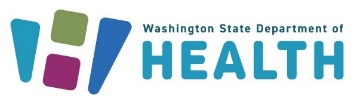 